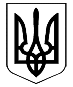 ВЕЛИКОДИМЕРСЬКА СЕЛИЩНА РАДАБРОВАРСЬКОГО РАЙОНУ КИЇВСЬКОЇ ОБЛАСТІР І Ш Е Н Н ЯПро затвердження проекту землеустроющодо відведення земельних діляноку разі зміни їх цільового призначеннягр. Ляху Сергію Петровичу           Розглянувши проект землеустрою щодо відведення земельних ділянок у разі зміни їх цільового призначення гр. Ляха Сергія Петровича з ведення особистого селянського господарства на для розміщення та експлуатації об’єктів дорожнього сервісу в смт Велика Димерка, площами  0,2298 га, 0,2203 га, розроблений ТОВ «Український Земельний Кадастр», керуючись ст. 26, ч. 1 ст. 59 Закону України «Про місцеве самоврядування в Україні», ст. 50 Закону України «Про землеустрій», п. 5 ст. 16 Закону України «Про державний земельний кадастр», ст. ст. 118, 122, 123, 186-1 Земельного кодексу України, враховуючи позитивні висновки та рекомендації постійної комісії з питань земельних відносин та охорони навколишнього природного середовища, селищна радаВ И Р І Ш И Л А:Затвердити проект землеустрою щодо відведення земельних ділянок у разі зміни їх цільового призначення які знаходяться в приватній власності гр. Ляха Сергія Петровича з ведення особистого селянського господарства на для розміщення та експлуатації об’єктів дорожнього сервісу в смт Велика Димерка, площами  0,2298 га, 0,2203 га, розроблений ТОВ «Український Земельний Кадастр».Змінити цільове призначення земельних ділянок з ведення особистого селянського господарства на для розміщення та експлуатації об’єктів дорожнього сервісу кадастрові номери 3221281200:05:004:0048; 3221281200:05:004:0047.Затвердити розрахунок втрат спричинених вилученням сільськогосподарських угідь земельних ділянок площами 0,2298 га у розмірі  8080  грн та  0,2203 га у розмірі 7740 грн.Гр. Ляху Сергію Петровичу приступити до використання земельної ділянки за цільовим призначенням після реєстрації речового права на земельну ділянку та отримання правовстановлюючих документів на земельні ділянки.Секретар ради						Антоніна СИДОРЕНКОсмт Велика Димерка8 жовтня 2020 року№ 905 ХL-VII                     